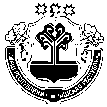              В целях устойчивого развития и дальнейшего повышения благосостояния жителей Ярославского сельского поселения Моргаушского района Чувашской Республики, администрация Ярославского сельского поселения Моргаушского района Чувашской Республики п о с т а н о в л я е т:Одобрить прилагаемый прогноз социально-экономического развития Ярославского сельского поселения Моргаушского района Чувашской Республики на очередной финансовый 2022 год и плановый период 2023-2024 годов.Глава  Ярославского сельского поселения				Моргаушского района Чувашской Республики                                              Р.Л. Флангова Пояснительная записка к прогнозуСоциально-экономического развития Ярославскогосельского поселения на 2022 год и на плановый период 2023- 2024 годов.Прогноз социально-экономического развития Ярославского сельского поселения на 2022 год и плановый период 2023-2024 годов разработан на основе анализа личных подворий, потребительского рынка и малых предприятий за предшествующий период с учетом имеющегося потенциала и возможностей, Стратегии социально-экономического развития Чувашской Республики, Моргаушского района и Ярославского сельского поселения до 2024 года и доведенных министерством экономического развития промышленности и торговли Чувашской Республики индексов-дефляторов по Чувашской Республике. Показатели прогноза в разрезе отраслей:Демографические показатели.  Демографическая ситуация в Ярославском сельском поселении, как и в целом по Российской Федерации и Чувашской Республике, характеризуется продолжающимся процессом естественной убыли населения, связанной с превышением смертности над рождаемостью.Приоритет национального проекта будет способствовать замедлению и увеличению темпов сокращения численности населения. По прогнозу в 2022 году ожидаемая численность постоянного населения в Ярославском сельском поселении составит 1301 человек и уменьшится к 2024 году на 1  человек, или на 0,99%.Занятость населения. Ситуация на рынке труда во многом будет обусловлена влиянием демографического фактора, вызванного вступлением в трудоспособный возраст группы лиц, родившихся в начале 90-х годов, когда в республике и в районе отмечалось падение уровня рождаемости. В прогнозируемый период 2022-20243 годы численность трудовых ресурсов увеличиться, так же, как и численность занятых в экономике на 2 чел. или на 0,2% и в социальной сфере. Реализация мероприятий, оказывающих влияние на ситуацию в сфере занятости населения и на рынке труда: трудоустройство незанятых граждан на постоянную и временную работу, направление безработных граждан на обучение профессиям, специальностям, востребованным на рынке труда, оказание социальной поддержки безработным гражданам будет способствовать снижению в 2021 году численности зарегистрированных безработных граждан до 0 человек.Ситуация на рынке труда регулируется программой содействия занятости населения, которая позволит обеспечить социальную защиту граждан, временно оставшихся без работы. Органы службы занятости, учитывая жизненный уклад сельчан, создают возможности обучить профессиям, востребованным на рынке труда, организовывают самозанятость населения, поддерживаемую республиканской программой.Ситуация на рынке труда в среднесрочной перспективе, как и в целом по Чувашской Республике, будет характеризоваться сокращением предложения рабочей силы, структурными диспропорциями профессионально-квалификационного состава работников при достаточно низком уровне безработицы.В Ярославском сельском поселении реализуются основные направления приоритетного национального проекта «Образование», продолжают апробироваться новые технологии Единого государственного экзамена.Численность детей в МБОУ «Нискасинская СОШ» остается на том же уровне и составит 126 детей. Численность детей в  МБДОУ «Улыбка» снизилось, по состоянию на 2020 год, на 5 детей и составляет 36 ребенок. В области здравоохранения продолжается реализация национального проекта «Здоровье». На территории Ярославского сельского поселения функционируют: 1 фельдшерско-акушерский пункт и 1 отделение общей врачебной практики. Происходящие изменения в медико-демографической ситуации связаны с улучшением оказания первичной медико-санитарной помощи, с ведением родовых сертификатов для беременных, дополнительной диспансеризацией населения, с вакцинопрофилактикой.В Ярославском сельском поселении реализуется программа сохранения и развития культуры. Предусматривается ускоренное оснащение сети сельских культурно-досуговых учреждений современными техническими средствами с целью повышения качества услуг, предоставляемых населению. В Ярославской модельной библиотеке для населения имеется свободный доступ в сеть Интернета.Сельское хозяйство рассматривается как сложная многофункциональная система, выполняющая демографическую, трудоресурсную, экологическую, природоохранную функции в развитии территории Ярославского сельского поселения. Экономическая эффективность сельского хозяйства определяется воздействием сложного комплекса природно-климатических, технологических, организационно-экономических, научно-технических факторов.Среднемесячная заработная плата в 2021 году составит 16476,67 рублей. На 2022 год среднемесячная заработная плата  составит 16476,67 рублей. На плановый период до 2023 г. ожидаемая  заработная плата составит 16476,67 рублей.      Прогнозные показатели развития агропромышленного комплекса учитывают реализацию мероприятий национального проекта «Развитие АПК», где основными направлениями являются ускоренное развитие животноводства и стимулирование развития малых форм хозяйствования.              От общего объема произведенной продукции в 2021 году доля личного подсобного хозяйства населения составит – 76%-,  крестьянских (фермерских)хозяйствах  – 24 %, на плановый период до 2024 года доля личного подсобного хозяйства населения составит – 72 %-,  крестьянских(фермерских)хозяйствах  – 28 %.     С учетом условий, сложившихся в сферах производства и реализации сельскохозяйственной продукции во всех категориях хозяйств, включая население, прогнозируется увеличение объема производств продукции сельского хозяйства в действующих ценах в 2021 году на 5,1 % с   учетом сохранения имеющегося поголовья скота. Увеличение выпуска сельскохозяйственной продукции предполагается на основе внедрения ресурсосберегающих технологий; улучшения генетического потенциала животных, кормовой базы, системы сбыта и заготовки продукции у населения.            Развитие малого предпринимательства позволит создать в Ярославском сельском поселении здоровую конкурентную среду, новые рабочие места и получить дополнительные налоговые поступления в бюджет сельского поселения. Общее количество малых предприятий в 2022 году составит 29 единиц, в 2023 году – 29 единиц. На плановый период до  2024 г. ожидается на том же уровне, 29 единиц. Потребительский рынок.              Прогноз развития потребительского рынка на период до 2023 года планируется с учетом итоговых данных за 2021-2022 годы по обороту розничной торговли, обороту общественного питания и объему платных услуг, оказанных  населению Ярославского сельского поселения, анализа потребительского рынка в текущем году.             Розничную торговлю на территории Ярославского сельского поселения осуществляют 7 торговых точек Моргаушского райпо, в том числе кафе «Ярославна». Ими за 2021 год оборот розничной торговли составит  51,0 млн. руб., в расчете на душу населения оборот составил 26,98 тыс. руб.. Ожидаемый рост оборота розничной торговли в 2023 году составит 52,0 млн.руб.,  в 2024 году – 53,0 млн. руб.Транспорт              Протяженность автомобильных дорог общего пользования в Ярославском сельском поселении 20,64 км, из них  с твердым покрытием – 12,16 км. Развитие сети автомобильных дорог и задачи в дорожной политике в данном поселении связаны с развитием экономики и транспортной системы Моргаушского района, Чувашской Республики и обеспечивает единое транспортное пространство в интересах населения.              В соответствии с Указом Президента Чувашской Республики от 21 августа 2006 г.   № 68 «О мерах по ускоренному завершению строительства сети автомобильных дорог Чувашской Республики» реализуются мероприятия республиканской целевой программы «Модернизация и развитие автомобильных дорог в Чувашской Республике на 2006-2010 годы, с прогнозом до 2025 года» (постановление Кабинета Министров Чувашской Республики от 13.09.2006 № 227). Данные мероприятия направлены на формирование развитой сети республиканских и муниципальных автомобильных дорог, отвечающих современным потребностям развивающейся экономики и требованиям международных стандартов, а также приведению придорожного сервиса в соответствие нормативным требованиям по безопасности дорожного движения.Связь             В этом секторе экономики поставлена задача по достижению европейских социальных стандартов жизни населения на основе дальнейшего ускоренного развития информатизации и телекоммуникационной инфраструктуры.             В целом, сохранится положительная тенденция в развитии экономики поселения, для чего необходимо вести ежедневную напряженную работу на каждом рабочем месте.        Прогноз разработан  с учетом сохранения положительной динамики развития  и не предусматривает реализацию новых проектов, составлен с учетом нынешнего экономического состояния наших предприятий.  	Таковы основные направления и параметры прогноза социально-экономического развития сельского поселения  на 2022 год и плановый период до 2024 года. Глава Ярославского сельского поселения                                             Моргаушского района Чувашской Республики                                             Р.Л. Флангова ЧУВАШСКАЯ РЕСПУБЛИКАМОРГАУШСКИЙ РАЙОНАДМИНИСТРАЦИЯЯРОСЛАВСКОГО СЕЛЬСКОГО ПОСЕЛЕНИЯПОСТАНОВЛЕНИЕДеревня Ярославка                                                  ЧĂВАШ РЕСПУБЛИКИ   МУРКАШ РАЙОНĔ	             ЯРОСЛАВКА ЯЛПОСЕЛЕНИЙĔНАДМИНИСТРАЦИЙĔЙЫШĂНУЯрославка ялĕО прогнозе социально-экономического развития Ярославского сельского поселения Моргаушского района Чувашской Республики  на очередной финансовый 2022 год и плановый период 2023-2024 годовПриложение к постановлению администрации Ярославского   сельского поселения Моргаушского района Чувашской Республики                       от  07.09.2021 г. № 34 Основные показатели прогноза социально-экономического развития                                                                Ярославского сельского поселения                                                                                                                        на очередной финансовый  2022 год и плановый период 2023 – 2024 годов.ПоказателиЕдиница измерения Очередной финансовый 2022 годПрогноз социально-экономического развития наПрогноз социально-экономического развития наПоказателиЕдиница измерения Очередной финансовый 2022 год2023 год2024 годI. Демографические показателиЧисленность постоянного населения (среднегодовая) - всеготыс.человек1301 13031304Численность постоянного населения (среднегодовая) - всегов % к предыдущему году96,8  96,896,8 Число родившихсячеловек 33 3 Число умершихчеловек 20 2122II. Производственные показатели1.Объем отгруженных товаров собственного производства (услуг) млн.руб. в ценах соответствующих лет 00 0 1.Объем отгруженных товаров собственного производства (услуг) в % к предыдущему году в сопоставимых ценах  --  -в том числе: продукция сельского хозяйства в сельскохозяйственных организациях млн.руб. в ценах соответствующих лет 00  0 продукция сельского хозяйства в сельскохозяйственных организациях в % к предыдущему году в сопоставимых ценах --- 2. Продукция крестьянских (фермерских) хозяйствмлн.руб. в ценах соответствующих лет25,0 26,0 27,0  2. Продукция крестьянских (фермерских) хозяйствв % к предыдущему году в сопоставимых ценах - - -  продукция в  хозяйствах  населениямлн.руб. в ценах соответствующих лет 49,950,0 51,0  продукция в  хозяйствах  населенияв % к предыдущему году в сопоставимых ценах III. Потребительский рынокОборот розничной торговли  млн.руб. в ценах соответствующих лет66,8  67,869,8Оборот розничной торговли  в % к предыдущему году в сопоставимых ценахОборот общественного питаниямлн.руб. в ценах соответствующих лет 2,93,9 4,9 Оборот общественного питанияв % к предыдущему году в сопоставимых ценахОбъем платных услуг населению млн.руб. в ценах соответствующих лет 00 0 Объем платных услуг населению в % к предыдущему году в сопоставимых ценах -- - IV. Малое и среднее предпринимательствоКоличество малых и средних предприятий -всего по состоянию на конец года единиц2929 29 Среднесписочная численность работников (без внешних совместителей) по малым предприятиям -всегочел.95  9595 V. Бюджет сельского поселенияДоходы-всеготыс.руб.4 895,6580012,3320664212,33206642    в т.ч. собственные доходытыс.руб.2309,916,94619420016,946194200Расходы- всеготыс.руб.5 272,0973512,3843408512,38434085Дефицит (профицит) бюджетатыс.руб.-376,43935-0,5227443-0,5227443VI. ТрудЧисленность занятых в экономике (среднегодовая)-всегочеловек149150151 Фонд заработной платы млн.руб.1 292 425,001 292 425,001 292 425,00Среднемесячная заработная плата на 1 работникаруб.16476,6716476,6716476,67Численность безработных, зарегистрированных в службах занятостичеловек 00 0 Численность граждан выезжающих на заработки за пределы Моргаушского районачеловек170 170170